Racconta al METS il punto di vista femminile della cultura alpinaVenerdì 8 marzo entrata gratuita per tutte le donneOpportunità per promuovere il raggiungimento dei diritti delle donne e della parità di genere? Anche la conoscenza può fare la sua parte: il METS-Museo etnografico trentino San Michele propone nella giornata di venerdì 8 marzo l’entrata gratuita per tutte le donne. L’intento è quello di coinvolgere le donne a raccontare la cultura alpina dal punto di vista femminile. Un piccolo segno dell’istituzione museale che racconta la cultura alpina, il sapere contadino e la storia della tecnologia rurale: un contesto dove il ruolo della donna era parecchio determinante. Quanto veniva riconosciuto questo ruolo? Quante erano le donne consapevoli della loro importanza? Hai testimonianze particolari da trasferirci? Vieni al Museo di San Michele: lascia il tuo racconto e il tuo commento sul libro firma o scrivi a press@museosanmichele.it , aiuterai il METS-Museo etnografico trentino San Michele a raccontare la cultura alpina dal punto di vista delle donne                                                                                                San Michele all’Adige, 5 marzo 2024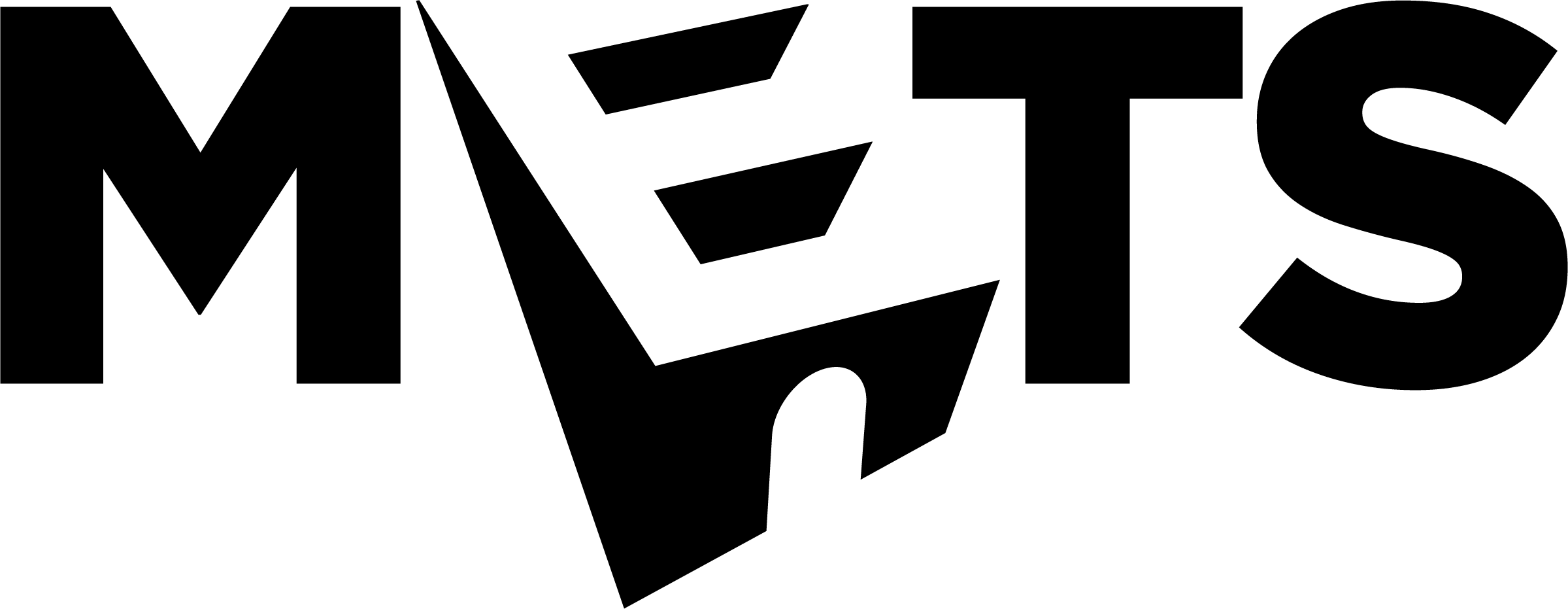 METS - MUSEO ETNOGRAFICO TRENTINO SAN MICHELEvia Mach 2, San Michele all’Adige (TN) Da martedì a domenica 10.00 - 18.00 tel. 0461 - 650314fax 0461 - 650703info@museosanmichele.it www.museosanmichele.it www.instagram.com/museosanmichele www.facebook.com/museosanmichele https://www.youtube.com/@Museoetnograficotrentino